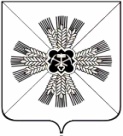 РОССИЙСКАЯ ФЕДЕРАЦИЯКЕМЕРОВСКАЯ ОБЛАСТЬПРОМЫШЛЕННОВСКИЙ МУНИЦИПАЛЬНЫЙ РАЙОНСОВЕТ НАРОДНЫХ ДЕПУТАТОВПУШКИНСКОГО СЕЛЬСКОГО ПОСЕЛЕНИЯ3-ой созыв, 46-е заседаниеРЕШЕНИЕОт  «03» сентября 2018 г. № 110с. КраснинскоеО вступлении в должностьглавы Пушкинского сельского поселенияРуководствуясь Федеральным законом от 06.10.2003 №131-ФЗ «Об общих принципах организации местного самоуправлении в Российской Федерации», п. 2, п. 4.1 ст. 27 Устава Пушкинского сельского поселения, решением Совета народных депутатов Пушкинского  сельского поселения от 30.08.2018 № 107 «Об избрании главы Пушкинского сельского поселения из числа кандидатов, представленных конкурсной комиссией по результатам конкурса, проведенного 29 августа 2018 года», Совет народных депутатов Пушкинского сельского поселенияРЕШИЛ:Считать 03.09.2018г. днем публичного принесения присяги и вступления в должность главы Пушкинского сельского поселения Багрыч Геннадия Александровича.Настоящее решение обнародовать на информационном стенде администрации Пушкинского  сельского поселения и на официальном сайте администрации Промышленновского муниципального района в разделе «Поселения».Настоящее решение вступает в силу с момента его официального обнародования.Контроль за исполнением данного решения оставляю за собой.Заместитель председателяПушкинского сельского поселенияО.В. Струневский